Федеральное государственное бюджетное образовательное учреждение высшего образования «Нижегородский государственный педагогический университет имени Козьмы Минина»(Мининский университет)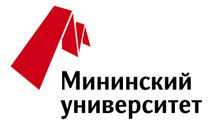 Факультет гуманитарных наукКафедра русской и зарубежной филологии603950, Нижний Новгород, ул. Ульянова, 1Тел: (831) 242-20-44, доб. 250e-mail: dzuba_em@ mininuniver.ru сайт :http://www.mininuniver.ruИНФОРМАЦИОННОЕ ПИСЬМО – приглашение IV Международная  научно-практическая конференция молодых ученых «Аксиология славянской культуры» 26-27 сентября  2019 г., Нижний НовгородУВАЖАЕМЫЕ    МОЛОДЫЕ УЧЕНЫЕ, МАГИСТРАНТЫ, СТУДЕНТЫПриглашаем вас принять участие в работе IV   Международной  научно-практической конференции «Аксиология славянской культуры».Цель конференции: привлечение молодых исследователей к осмыслению   ментальной основы национальной идентичности в славянских культурах, литературе и языке;  актуализация изучения типологических характеристик славянской культуры и  литературы.  В ходе конференции предполагается обсудить следующие проблемы:            Типология художественного сознания и специфика развития литературного процесса в русской и славянских литературах:  особенности развития литературного процесса в национальных литературах;   формирование идиостиля писателя;   жанровый состав национальных литератур и современные тенденции  в области жанрообразования;  образ автора в русской и славянских литературах.Национальные образы в литературе  и культуре славянских стран: механизмы формирования ценностных ориентаций в  русской  литературе и литературе славянских стран;  топосы национальных культур и литературы; магистральный сюжет  и его функционирование  в русской и славянских литературах. Ментальные основы национальной идентичности в  русском  и инославянских языках:  концептосферы русской и инославянской культур; отражение менталитета в языке и проблемы интерпретации; явления интерференции в славянских языках; лингвокультурологический аспект в  изучении  русского и инославянских языков.          Диалог культур в преподавании русского языка как иностранного:   особенности преподавания русского языка, а также дисциплин, читаемых на русском языке  (страноведение, история литературы,  история языка и т.д.),  в иностранной аудитории, в том числе в инославянскойПланируется работа по следующим направлениям:    Формирование ценностных ориентации и их отражение в  художественном сознании русских писателей (древнерусская литература, русская литература  XIX – XX вв.). Современный литературный процесс в России и его рецепция в славянских странах. Современный литературный процесс в славянских странах и его осмысление  в  отечественном литературоведении Геопоэтический аспект  исследования национальных текстов славянской  культуры Образы «своего» и «чужого» в  диалоге славянских культур и в диалоге со славянскими культурами.  Автодокументальность в жанрах  путешествия,  дневника, очерка, репортажа. Концептосферы русской  и инославянской культур Национальные образы славянской культуры в литературе и языке Проблемы преподавания русского языка в инославянской  аудитории Элективные курсы по русской филологии в практике преподавания русского языка как иностранногоПроблема  создания национально ориентированного учебника по русскому языку как иностранному    Программа конференции будет сформирована после рассмотрения  заявок оргкомитетом конференцииСекции будут сформированы на основе полученных заявок.Заявку на участие в конференции просьба выслать до 30 августа  2019 года по электронной почте: dsjubannov@list.ru;  anna_95_che@rambler.ru  victoriazaharova95@gmail.comРегистрационная форма участникаС УВАЖЕНИЕМ, ОРГАНИЗАЦИОННЫЙ КОМИТЕТ КОНФЕРЕНЦИИ№Содержание заявкиПоле для заполненияФ.И.О. (полностью) Фамилия – английский языкИмя, отчество (полностью, без сокращений) – английский языкСтранаГородУченая степень, звание Для студентов, магистрантов, аспирантов: указываются данные о научном руководителе  фамилия, имя,  отчество, ученая степень, званиеДолжность и подразделение организацииМесто работы (учебы), факультет, кафедра (полностью, без сокращений) Место работы (учебы), факультет, кафедра (полностью, без сокращений) – английский языкФорма участия (очная/заочная) Необходимость визового приглашения (скан паспорта) при очной форме участияНазвание докладаАннотация Телефон E-mail